Crna Gora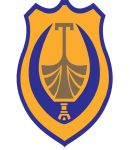 Skupština opštine Tivat
Broj:  03-016/24-3/2Tivat, 18.04.2024. godineNa osnovu člana 67 i 69 Poslovnika o radu Skupštine opštine Tivat („Službeni list Crne Gore - opštinski propisi“, br. 37/18, 27/21), sazivamXVI  SJEDNICU SKUPŠTINE OPŠTINE Sjednica će se održati dana 28.04.2024. godine (nedjelja), u zgradi Opštine Tivat - sala Skupštine na III spratu, sa početkom u 09 časova.Za sjednicu predlažem sljedeći:           D N E V N I    R E DZapisnik o radu XV sjednicePoslovnik o radu Skupštine opštine TivatGodišnji izvještaj o realizaciji godišnjeg programa obavljanja komunalnih djelatnosti DOO za odvođenje i prečišćavanje otpadnih voda za opštine Kotor i Tivat  za 2023. godinuIzvještaj o radu JU Dnevni centar za djecu i mlade sa smetnjama i teškoćama u razvoju Tivat sa finansijskim izvještajem za 2023.godinuIzvještaj o radu JU Muzej i Galerija Tivat sa finansijskim izvještajem za 2023.godinuIzvještaj o radu JU Gradska biblioteka Tivat sa finansijskim izvještajem za 2023.godinuPlan i program rada DOO Komunalno Kotor- RJ Azil za napuštene pse za 2024.godinuPredlog Odluke o izmjeni Odluke o izgradnji lokalnih objekata od opšteg interesaPredlog Odluke o izgradnji lokalnog objekta od opšteg interesa - izvođenje radova na izgradnji infrastrukture za atmosfersku kanalizaciju, u zahvatu Izmjena i dopuna Detaljnog urbanističkog plana “Radovići“ (»Sl.list CG - opštinski propisi« br. 32/11), Državne studije lokacije »Dio Sektora 27 i Sektor 28« (»Sl.list CG« br. 7/2010)  i PUP- a Tivta do 2020.godine (»Sl.list CG- opštinski propisi« br. 24/10), katastarske opštine Radovići, Nikovići i MilovićiPredlog Odluke o izgradnji lokalnog objekta od opšteg interesa - izvođenje radova na izgradnji infrastrukture za kanalisanje fekalnih otpadnih voda za dio naselja Radovići, u zahvatu Izmjena i dopuna Detaljnog urbanističkog plana “Radovići“ (»Sl.list CG - opštinski propisi« br. 32/11) i PUP- a Tivta do 2020.godine (»Sl.list CG- opštinski propisi« br. 24/10), katastarske opštine Radovići, Nikovići i MilovićiPredlog Odluke o izgradnji lokalnog objekta od opšteg interesa - izvođenje radova na zamjeni postojećeg tranzitnog cjevovoda u naselju Radovići, u zahvatu Izmjena i dopuna Detaljnog urbanističkog plana “Radovići“ (»Sl.list CG - opštinski propisi« br. 32/11) i PUP- a Tivta do 2020.godine (»Sl.list CG - opštinski propisi« br. 24/10), katastarske opštine Radovići, Nikovići i MilovićiPredlog Odluke o izgradnji lokalnog objekta od opšteg interesa – parking garaže na dijelu kat.parc.br. 3398 KO Tivat, u obuhvatu DUP-a „Tivat-Centar“ (»Sl.list CG« opštinski propisi br. 21/18)Predlog Odluke o podsticajima za razvoj poljoprivrede Predlog Odluke o izmjeni Odluke o zabrani izvođenja građevinskih radova tokom ljetnje turističke sezonePredlog Odluke o davanju saglasnosti na Odluku Odbora direktora DOO Komunalno Tivat o utvrđivanju cijene grobnicaPredlog Odluke o davanju Turističkoj organizaciji Tivat poslovnog prostora na korišćenje i upravljanje Predlog Odluke o davanju na korišćenje i upravljanje Mjesnoj zajednici “Lastva” dijela objekta na k.p. 511 KO Donja Lastva Predlog Odluke o razrješenju jednog člana Skupštine DOO ” Vodacom”Predlog Odluke o prestanku mandata jednom predstavniku opštine Tivat u Skupštini Turističke organizacije TivatPredlog Odluke o davanju saglasnosti na Odluku Odbora direktora DOO “Parking servis” Tivat o imenovanju izvršnog direktoraPredsjednik Skupštine,mr Miljan Marković,s.r. 